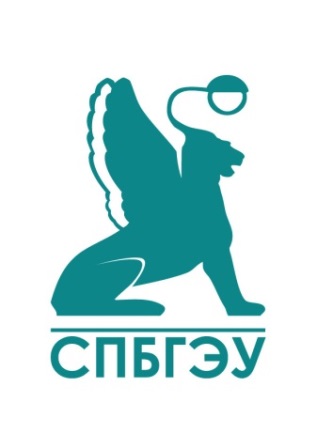 Личный листокФИО обучающегося ___________________________________________________Факультет/институт _____________________________________________________Курс обучения_____________________, группа _____________________________Направление/специальность _____________________________________________(шифр, наименование) Направленность (профиль)/специализация/магистерская программа ________________________________________________(наименование)Сроки практики	с _____________ 20___ г. по _____________ 20___ г.Декан факультета/ Директор института ___________________________________________________                                                           (Ф.И.О., подпись)                   М.П.Отметка о прохождении практики обучающегося  _____________________ 										ФИО в ________________________________________ с__________по___________	наименование организации/профильной организацииОбучающийся прошел инструктаж по ознакомлению с требованиями охраны труда, техники безопасности, пожарной безопасности, а также с правилами внутреннего распорядка. Вводный инструктаж и инструктаж на рабочем месте пройдены с оформлением установленной документации.Руководитель практики от организации/профильной организации назначен приказом №_______ дата _______________________________________________________________________________						(Ф.И.О. должность)___________________________________ М.П.(подпись)Фото 3*4